IEEE P802.15Wireless Personal Area NetworksLegend:Arial size 13 indicates subsections for individual commentsRed underlined text needs to be adapted during the comment implementation (e.g., because it is a reference).Bold italic text is an instruction to the editor to implement the textR2-30Add the following figure under 6.7.1: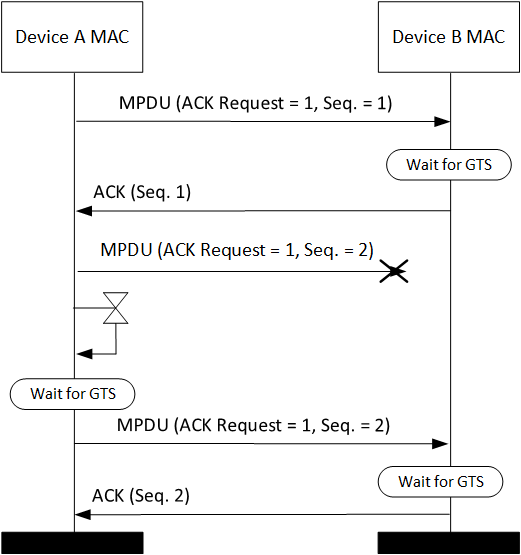 Figure Y: Acknowledgment and retransmission sequence chartAdd the following paragraph at the end of 6.7.1:Figure Y depicts a frame exchange between two devices A and B, where device A transmits an MPDU with sequence number one to device B. The successful reception of that MPDU is acknowledged by device B in its next GTS. The subsequent MPDU with sequence number two is lost. Device B does therefore not sent an acknowledgment to device A. After the timeout, device A retransmits the MPDU with sequence number two. The second transmission is successful and acknowledged by device B.ProjectIEEE P802.15 Wireless Specialty Networks (WSNs)IEEE P802.15 Wireless Specialty Networks (WSNs)TitleD6 PICS CorrectionD6 PICS CorrectionDate Submitted17 May 202217 May 2022SourceBober, Kai Lennert
Fraunhofer HHIVoice:	-
Fax:	-
E-mail:	bober@ieee.orgRe:AbstractThis document contains a sequence chart, illustrating the acknowledgment and retransmission procedureThis document contains a sequence chart, illustrating the acknowledgment and retransmission procedurePurposeAid comment resolutionAid comment resolutionNoticeThis document has been prepared to assist the IEEE P802.15. It is offered as a basis for discussion and is not binding on the contributing individual(s) or organization(s). The material in this document is subject to change in form and content after further study. The contributor(s) reserve(s) the right to add, amend or withdraw material contained herein.This document has been prepared to assist the IEEE P802.15. It is offered as a basis for discussion and is not binding on the contributing individual(s) or organization(s). The material in this document is subject to change in form and content after further study. The contributor(s) reserve(s) the right to add, amend or withdraw material contained herein.ReleaseThe contributor acknowledges and accepts that this contribution becomes the property of IEEE and may be made publicly available by P802.15.The contributor acknowledges and accepts that this contribution becomes the property of IEEE and may be made publicly available by P802.15.